SPECYFIKACJA WARUNKÓW ZAMÓWIENIA(SWZ)w postępowaniu o udzielenie zamówienia publicznego prowadzonymw trybie podstawowym zgodnie z art. 275 pkt 1 w związku z art. 359 pkt 2 (zamówienia na usługi społeczne i inne szczególne usługi) 
ustawy z dnia 11 września 2019 r. - Prawo zamówień publicznych pn.przeprowadzenie usługi szkoleń z zakresu zakładania 
i prowadzenia działalności gospodarczej dla uczestników projektu 
„Dotacje dla młodych” w ramach Programu Operacyjnego Wiedza Edukacja Rozwój 
na lata 2014 – 2020, Działanie 1.2  Wsparcie osób młodych na regionalnym rynku pracy, Poddziałania 1.2.1 Wsparcie udzielane z Europejskiego Funduszu SpołecznegoPostępowanie nr: nr 01/ZP/1.2/DPIN/2021ZAMAWIAJĄCY:Dolnośląski Park Innowacji i Nauki S.A.Wrocław, dnia 23.09.2021 r.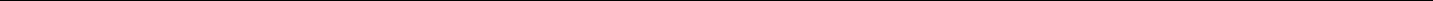 Nazwa i adres ZamawiającegoDolnośląski Park Innowacji i Nauki S.A. z siedzibą we Wrocławiu, adres: 52-326 Wrocław, ul. Eugeniusza Kwiatkowskiego 4, wpisana do rejestru przedsiębiorców KRS pod nr 0000319739, NIP: 8982141656, REGON: 020795886, wysokość kapitału zakładowego 79.830.000 zł wniesiony w pełnej wysokości. Profil Zamawiającego na platformie zakupowej: https://platformazakupowa.pl/dpin Adres strony internetowej Zamawiającego: www.dpin.plRODOZgodnie z art. 13 ust. 1 i 2 rozporządzenia Parlamentu Europejskiego i Rady (UE) 2016/679 z dnia 27 kwietnia 2016 r. w sprawie ochrony osób fizycznych w związku z przetwarzaniem danych osobowych 
i w sprawie swobodnego przepływu takich danych oraz uchylenia dyrektywy 95/46/WE (ogólne rozporządzenie o ochronie danych) (Dz. Urz. UE L 119 z 04.05.2016, str. 1), zwanym dalej „RODO” oraz 
w związku z realizacją projektu „Dotacje dla młodych” dofinansowanego ze środków Programu Operacyjnego Wiedza, Edukacja, Rozwój 2014-2020, Zamawiający informuje, że: 1.	Administratorem przekazanych danych osobowych jest Dolnośląski Park Innowacji i Nauki S.A.z siedzibą przy ul. Eugeniusza Kwiatkowskiego 4, 52-360 Wrocław (dalej jako ADO).2.	ADO umożliwia kontakt za pomocą e-maila: sekretariat@dpin.pl, za pomocą telefonu: 71 725 42 44, drogą pocztową: ul. Eugeniusza Kwiatkowskiego 4, 52-360 Wrocław. 3.	Pani/Pana dane osobowe przetwarzane będą w celu związanym z postępowaniem 
o udzielenie zamówienia w ramach zamówienia publicznego nr 01/ZP/1.2/DPIN/2021 dotyczącego przeprowadzenia szkoleń z zakresu zakładania i prowadzenia działalności gospodarczej dla uczestników projektu „Dotacje dla młodych”, ogłoszonego przez DOLNOŚLĄSKI PARK INNOWACJI I NAUKI S.A., ul. Kwiatkowskiego 4, 52-326 Wrocław, w szczególności w celu obsługi zamówienia publicznego, pozyskania Wykonawcy.4.	Podstawą prawną przetwarzania Pani/Pana danych osobowych jest:realizacja umowy lub podjęcie działań na żądanie osoby, której dane dotyczą przed zawarciem umowy w związku z zamówieniem publicznym (art. 6 ust. 1 lit. b RODO),w przypadku zawarcia umowy, ciążący na ADO obowiązek prawny, zwłaszcza związany 
z rachunkowością (art. 6 ust. 1 lit. c RODO),prawnie uzasadniony interes ADO, w celu realizacji relacji biznesowych łączących strony bądź w związku z ustaleniem, dochodzeniem lub obroną roszczeń (art. 6 ust. 1 lit. f RODO).5.	Odbiorcami Pani/Pana danych osobowych będą osoby lub podmioty, którym udostępniona zostanie dokumentacja postępowania (w oparciu o art. 18 i 74 Pzp), podmioty upoważnione do ich otrzymania na podstawie obowiązujących przepisów prawa oraz podmioty, z którymi DOLNOŚLĄSKI PARK INNOWACJI I NAUKI S.A podpisał umowę powierzenia przetwarzania danych osobowych oraz instytucja pośrednicząca, tj. Dolnośląski Wojewódzki Urząd Pracy oraz Minister właściwy do spraw Rozwoju Regionalnego pełniący funkcję Instytucji Zarządzającej dla Programu Operacyjnego Wiedza Edukacja Rozwój 2014-2020,6. 	Pana/Pani dane osobowe będą̨ przechowywane, przez okres czasu wskazany                                          w Rozporządzeniu Prezesa Rady Ministrów z dnia 18 stycznia 2011 r. w sprawie instrukcji kancelaryjnej, jednolitych rzeczowych wykazów akt oraz instrukcji w sprawie organizacji 
i zakresu działania archiwów zakładowych tj. przez okres 5 lat w przypadku dokumentacji zamówień́ publicznych oraz 10 lat w przypadku umów zawartych w wyniku postępowania 
o udzielenie zamówienia publicznego.7. 	Obowiązek podania przez Pana/Panią danych osobowych bezpośrednio Pana/Panią dotyczących jest wymogiem ustawowym określonym w przepisach ustawy Pzp, związanym z udziałem w postępowaniu o udzielenie zamówienia publicznego; konsekwencje niepodania określonych danych wynikają̨ z ustawy Pzp.8.	Dane osobowe nie będą przekazywane do państwa trzeciego lub organizacji międzynarodowej. Dane osobowe nie będą poddawane zautomatyzowanemu podejmowaniu decyzji.9.	Ma Pani/Pan prawo dostępu do treści danych oraz prawo do ich sprostowania, usunięcia, ograniczenia przetwarzania, prawo do przenoszenia danych, prawo wniesienia sprzeciwu, 
z zastrzeżeniem, że przepisy odrębne mogą wyłączyć możliwość skorzystania z tych praw (zgodnie z art 15, 16, 17, 18 , 20 i 21 RODO).10.	Nie przysługuje Panu/Pani:  w związku z art. 17 ust. 3 lit. b, d lub e RODO prawo do usunięcia danych osobowych, prawo do przenoszenia danych osobowych, o którym mowa w art. 20 RODO, na podstawie art. 21 RODO prawo sprzeciwu, wobec przetwarzania danych osobowych, gdyż̇ podstawą prawną przetwarzania Pana/pani danych osobowych jest art. 6 ust. 1 lit. b i c RODO.11. 	Ma Pani/Pan prawo wniesienia skargi do Prezesa Urzędu Ochrony Danych Osobowych, gdy uzna Pan/i, że przetwarzanie danych osobowych dotyczących Pani/Pana narusza przepisy RODO.12.	Zachodzi dobrowolność podania danych osobowych, z zastrzeżeniem, że podanie danych jest konieczne do realizacji celu opisanego w punkcie 3. Niepodanie danych osobowych może skutkować brakiem możliwości uczestnictwa w postępowaniu o udzielenie zamówienia i jego realizacji.Tryb udzielania zamówienia 1. Postępowanie prowadzone jest w trybie podstawowym, na podstawie art. 275 pkt 1 w związku z art. 359 pkt 2 (zamówienie na usługi społeczne i inne szczególne usługi) ustawy z dnia 11 września 2019 r. Prawo zamówień publicznych (tj. Dz. U. z 2019 r., poz. 2019 ze zm.), zwanej dalej Pzp, oraz aktów wykonawczych wydanych na jej podstawie, w szczególności Rozporządzenia Ministra Rozwoju, Pracy i Technologii z dnia 23 grudnia 2020 r. w sprawie podmiotowych środków dowodowych oraz innych dokumentów lub oświadczeń, jakich może żądać zamawiający od wykonawcy (poz. 2415) zwane Rozporządzeniem MRPiT oraz Rozporządzenia Prezesa Rady Ministrów z dnia 30 grudnia 2020 r. 
w sprawie sposobu sporządzania i przekazywania informacji oraz wymagań technicznych dla dokumentów elektronicznych oraz środków komunikacji elektronicznej w postępowaniu o udzielenie zamówienia publicznego lub konkursie (poz. 2452) zwane Rozporządzeniem PRM.2. Zamawiający nie przewiduje wyboru oferty najkorzystniejszej z możliwością prowadzenia  negocjacji.3. Wartość zamówienia nie przekracza progu unijnego, o którym mowa w art. 3 Pzp.4. Ogłoszenie i Specyfikacja Warunków Zamówienia (SWZ) udostępnione zostaną  na platformie zakupowej https://platformazakupowa.pl/dpin oraz w Biuletynie Zamówień Publicznych. 5. Wykonawca zobowiązany jest to zapoznania się z treścią SWZ i złożyć ofertę zgodnie z jej wymaganiami.6. Wszelkie rozliczenia związane z realizacją zamówienia publicznego, którego dotyczy niniejsza SWZ, dokonywane będą w PLN.7. Postępowanie prowadzone jest w ramach projektu pn.: „Dotacje dla młodych” w ramach Programu Operacyjnego Wiedza Edukacja Rozwój na lata 2014 – 2020, Działanie 1.2  Wsparcie osób młodych na regionalnym rynku pracy, Poddziałania 1.2.1 Wsparcie udzielane z Europejskiego Funduszu Społecznego.8. W zakresie nieuregulowanym niniejszą SWZ, zastosowanie mają przepisy ustawy Pzp oraz aktów wykonawczych wydanych na jej podstawie.Opis przedmiotu zamówieniaPrzedmiotem zamówienia jest realizacja usługi szkolenia z zakresu zakładania i prowadzenia działalności gospodarczej dla uczestników projektu „Dotacje dla młodych”. Zamawiający przewiduje zorganizowanie szkoleń dla około 110 osób w ramach 10 grup około 11-sto osobowych w trakcie zajęć szkoleniowych i 20 grup około 5-6-ścio osobowych w trakcie zajęć warsztatowych. Docelowa liczba uczestników szkoleń i warsztatów, liczba oraz liczebność poszczególnych grup, zostaną ustalone z wyłonionym Wykonawcą przed realizacją danej części zamówienia. Celem zamówienia jest nabycie przez uczestnika szkolenia wiedzy i umiejętności niezbędnych do podjęcia i prowadzenia działalności gospodarczej.Zakres tematyczny szkolenia powinien obejmować następujące zagadnienia:1) ABC przedsiębiorczości (18h) – 3 dni (działalność gospodarcza w kontekście przepisów prawa, księgowość, przepisy podatkowe i ZUS) – 10 grup;2) Biznesplan (18h) – 3 dni (reklama i promocja, źródła finansowania działalności, sporządzanie biznesplanu i jego realizacja) – 10 grup;3) Warsztaty szkoleniowe (12h) – celem omówienia indywidualnych przypadków działalności gospodarczej, dopracowania biznesplanu, poruszenia zagadnień związanych z negocjacjami 
w biznesie, pozyskiwaniem i obsługą klienta, radzeniem sobie ze stresem i konfliktami, korzystaniem z BUR – 20 grup.Zakłada się realizację 360h szkoleniowych oraz 240h warsztatowych. Wymogi dotyczące usługiSzkolenie powinno być dopasowane do poziomu uczestników szkolenia – zakłada się realizację kursów szkoleniowych wysokiej jakości, dostosowanych do potrzeb i kompetencji uczestników projektu, których weryfikacja nastąpi przed realizacją danego kursu szkoleniowego, a informacje 
na ten temat zostaną dostarczone Wykonawcy min 7 dni przed datą rozpoczęcia danego szkolenia. Przed rozpoczęciem realizacji zamówienia Wykonawca będzie zobowiązany dostarczyć program szkolenia uwzględniający tematykę zajęć, wstępny harmonogram dni szkoleniowych wraz z wymiarem czasowym, proponowane metody szkoleniowe. Program szkoleniowy musi zawierać opis rezultatów uczenia – przedstawiony w taki sposób, by dostarczać uczestnikom odpowiedzi na pytanie: „Co będzie wiedział, rozumiał i/lub potrafił robić uczestnik, który ukończy to szkolenie?” (tj. w języku efektów uczenia się).Realizacja szkolenia powinna odbywać się zgodnie z przedstawionym programem szkolenia oraz obejmować dobór odpowiednich metod nauczania pozwalających na zdobycie wiedzy z zakresu zakładania i prowadzenia działalności gospodarczej przy wykorzystaniu różnorodnych sposobów aktywizujących uczestników szkolenia (np. wykorzystywanie podczas szkoleń programów komputerowych, z których uczestnicy będą korzystać w prowadzonej działalności gospodarczej, opracowywanie raportów obrazujących kondycję firmy, sporządzanie prognoz oraz planów operacyjnych i strategicznych firmy).Wykonawca będzie zobowiązany zapewnić we własnym zakresie wszystkie materiały szkoleniowe (dydaktyczne) niezbędne do przeprowadzenia zajęć i dostarczyć ich wzór Zamawiającemu przed rozpoczęciem realizacji zamówienia. Środki i materiały dydaktyczne powinny być dostosowane 
do poziomu, specyfiki i sytuacji osób uczących się oraz adekwatne do treści i deklarowanych rezultatów przeprowadzonego szkolenia; muszą zawierać podsumowanie treści szkolenia
i odwołania do źródeł wiedzy, na której zostało ono oparte, z poszanowaniem praw autorskich. Obejmować mają wydruk/skrypt (w druku dwustronnym zgodnie z koncepcją zrównoważonego rozwoju) i/lub materiały w formie elektronicznej.Szkolenie musi zakończyć się egzaminem potwierdzającym uzyskanie kompetencji (test na wejściu i wyjściu) oraz wydaniem odpowiedniego zaświadczenia.Harmonogram czasowy szkolenia winien spełniać następujące wymagania:- czas trwania jednego kursu nie przekracza 5 następujących po sobie dni,- czas trwania zajęć łącznie z przerwami nie przekracza 8 godzin zegarowych w ciągu jednego dnia,- w trakcie zajęć zaplanowane są regularne przerwy w ilości nie mniejszej niż 15 minut na 2 godziny zegarowe,- w trakcie zajęć trwających dłużej niż 6 godzin zegarowych zaplanowana jest jedna przerwa trwająca min. 45 minut,- należy uwzględnić możliwość realizacji 2-3 kursów szkoleniowych w tym samym czasie.W przypadku realizacji usług w formule stacjonarnej, Wykonawca w porozumieniu z Zamawiającym musi zadbać o to, aby szkolenie odbywało się w warunkach zapewniających komfort uczenia się, 
a sale szkoleniowe spełniały warunki BHP oraz odpowiadały potrzebom grupy docelowej, zwłaszcza w przypadku udziału osób z niepełnosprawnościami.W przypadku realizacji usługi w formie stacjonarnej Wykonawca będzie zobowiązany 
w porozumieniu z Zamawiającym zadbać o to, aby sala wykładowa spełniała warunki adekwatne do aktualnej sytuacji epidemiologicznej oraz zapewniała komfortowe dla wszystkich warunki uczestnictwa w szkoleniu, zgodnie z treścią „Wytycznych dla organizatorów spotkań biznesowych, szkoleń, konferencji i kongresów w trakcie epidemii SARS-CoV-2” wydanych przez Ministerstwo Rozwoju we współpracy z Głównym Inspektorem Sanitarnym https://www.gov.pl/web/rozwoj-praca-technologia/spotkania-biznesowe-szkolenia-konferencje-i-kongresy.W przypadku realizacji usługi w formie zdalnej z wykorzystaniem połączeń on-line realizowanych 
w czasie rzeczywistym Wykonawca zobowiązany jest do wskazania platformy/rodzaju komunikatora, za pośrednictwem którego będzie prowadzona usługa, oraz przesłania linku umożliwiającego uczestnictwo w spotkaniu na dzień przed rozpoczęciem szkolenia wszystkim uczestnikom oraz Zamawiającemu.Wykonawca będzie zobowiązany poinformować uczestników szkolenia o współfinansowaniu szkolenia ze środków Europejskiego Funduszu Społecznego oraz oznakować materiały szkoleniowe właściwym logo Programu Operacyjnego Wiedza Edukacja Rozwój.Wykonawca będzie zobowiązany do prowadzenia dokumentacji szkolenia (m.in. harmonogramu szkolenia, dziennika zajęć, oświadczeń uczestników szkolenia dot. otrzymanych materiałów szkoleniowych, ankiet ewaluacyjnych, listy obecności, rejestru wydanych zaświadczeń lub innych dokumentów potwierdzających ukończenie szkolenia i uzyskanie uprawnień, inne dokumenty – jeżeli są niezbędne do właściwego udokumentowania udzielonego wsparcia).Wykonawca będzie zobowiązany do weryfikacji obecności uczestnika na szkoleniu oraz informowania Zamawiającego w przypadku wystąpienia więcej niż dopuszczalna ilość nieobecności uczestnika na zajęciach (max. 20%), rezygnacji z uczestnictwa w szkoleniu lub wszelkich problemach zgłaszanych przez uczestnika podczas szkolenia.Wykonawca zobowiązany jest do umożliwienia Zamawiającemu przeprowadzenia kontroli 
i monitoringu realizowanego szkolenia w miejscu jego realizacji.Wykonawca będzie zobowiązany do przechowywania dokumentacji związanej z realizacją szkolenia w ramach projektu w sposób zapewniający ich integralność, poufność oraz bezpieczeństwo ochrony danych osobowych uczestników szkolenia zgodnie z postanowieniami rozporządzenia parlamentu europejskiego i Rady (UE) 2016/679 w sprawie ochrony osób fizycznych w związku z przetwarzaniem danych osobowych i sprawie swobodnego przepływu takich danych oraz uchylenia Dyrektywy 95/46 z dnia 27 kwietnia 2016 r. (ogólne rozporządzenie o ochronie danych – Dz. Urz. UE L 119 z 04.05.2016).Realizacja szkoleń powinna się odbywać zgodnie z zasadą równości płci oraz niedyskryminacji, przełamywania barier płci, stosowania języka wrażliwego na płeć, jasnego, nieskomplikowanego, z wykluczeniem stereotypowego podejścia do realizacji zadania w stosunku do kobiet i mężczyzn oraz osób z niepełnosprawnościami, a prowadzący szkolenie powinni być w tym zakresie przygotowani  do realizacji szkoleń. Nazwy  i  kody  dotyczące  przedmiotu  Zamówienia  określone  we  Wspólnym  Słowniku  Zamówień Publicznych (CPV):	80000000-4 Usługi edukacyjne i szkoleniowe	80500000-9 Usługi szkolenioweTermin wykonania zamówienia 
1.	Planowany termin realizacji usługi: 10.2021 r. – 03.2022 r. W uzasadnionych przypadkach termin realizacji zamówienia może zostać wydłużony o kolejny kwartał po ustaleniach Zamawiającego 
z Wykonawcą, o ile uzasadnione to będzie dobrem realizacji projektu.2.	Szczegółowy termin realizacji poszczególnych kursów szkoleniowych dla każdej z grup zostanie doprecyzowany przez Zamawiającego z Wykonawcą na min. 3 dni robocze przed realizacją danego kursu szkoleniowego.3.  Zamawiający zastrzega możliwość zmiany terminu szkolenia w każdym czasie w okresie obowiązywania umowy.VI. Miejsce realizacji zamówieniaSzkolenia będą odbywać się na terenie Dolnego Śląska, co do zasady w miejscu uzbierania grupy szkoleniowej. Dokładne miejsce realizacji danego kursu szkoleniowego zostanie uzgodnione 
z Wykonawcą na min. 3 dni robocze przed datą rozpoczęcia danego szkolenia. Zamawiający zakłada realizację usługi w formie stacjonarnej. W wyjątkowych przypadkach dopuszcza możliwość realizacji usługi w formie zdalnej (zajęcia realizowane w czasie rzeczywistym „on-line”). Wybór formy świadczenia usługi należy wyłącznie do Zamawiającego a może być uwarunkowany czynnikami związanymi z aktualnie obowiązującymi ograniczeniami wynikającymi 
z epidemii COVID-19 i będzie każdorazowo uzgadniany przed realizacją danego kursu.Zamawiający zastrzega możliwość zmiany miejsca szkolenia w każdym czasie w okresie obowiązywania umowy.VII. Warunki udziału w postępowaniu oraz opis sposobu dokonywania oceny spełniania tych warunków.O udzielenie zamówienia mogą ubiegać się Wykonawcy, którzy: 1.1	Posiadają aktualny wpis do Rejestru Instytucji Szkoleniowych prowadzonego przez Wojewódzki Urząd Pracy właściwy ze względu na siedzibę instytucji szkoleniowej zgodnie z art. 20 ustawy z dnia 20 kwietnia 2004 r. o promocji zatrudnienia i instytucjach rynku pracy (Dz.U. z 2004 r. Nr 99, poz. 1001 
z późn. zm.) - jeśli Oferentem jest podmiot,1.2	Uprawnieni są do występowania w obrocie prawnym (załącznik nr 1),1.3	Posiadają wiedzę i doświadczenie niezbędne do wykonania zamówienia (załącznik nr 1),1.4	Dysponują odpowiednim potencjałem technicznym oraz osobami zdolnymi do wykonania zamówienia (załącznik nr 1),1.5	Znajdują się w sytuacji ekonomicznej i finansowej zapewniającej wykonanie zamówienia (załącznik nr 1).1.6 Wykonawca powinien wykazać doświadczenie w zakresie prowadzenia szkoleń/doradztwa z zakresu zakładania i prowadzenia działalności gospodarczej w wymiarze min. 200h zrealizowanych w ciągu ostatnich 3 lat przed upływem terminu składania ofert,1.7	Zajęcia szkoleniowe mogą prowadzić wyłącznie wykładowcy i instruktorzy (należy wskazać minimum jednego prowadzącego), z których każdy posiada łącznie:wykształcenie wyższe lub inne certyfikaty/zaświadczenia umożliwiające przeprowadzenie danego szkolenia, orazdoświadczenie umożliwiające przeprowadzenie danego szkolenia, przy czym minimalne doświadczenie zawodowe w danej dziedzinie nie jest krótsze niż 2 lata, orazkompetencje społeczne i metodyczne związane z kształceniem osób dorosłych (rozumiane jako ukończony min. 60 godzinny kurs dydaktyczny lub przygotowujący do kształcenia dorosłych lub wykazanie doświadczenia w kształceniu dorosłych – min. 750h,1.8	W przypadku Oferenta będącego osobą fizyczną nieprowadzącą działalności gospodarczej, zamówienie należy wykonać osobiście,1.9 Zajęcia szkoleniowe mogą prowadzić wyłącznie wykładowcy i instruktorzy wskazani do realizacji zamówienia w Ofercie lub za zgodą Zamawiającego inne osoby, spełniające minimalne wymagania. Osoba taka musi osiągnąć minimum tyle punktów w ocenie doświadczenia, ile osoba wskazana 
w pierwotnej ofercie podlegająca ocenie w ramach porównania ofert.Podstawy wykluczenia  Zamawiający wykluczy z postepowania Wykonawcę/ów w przypadkach, o których mowa w art. 108 ust. 1 ustawy, z zastrzeżeniem art. 110 ust. 2-3 ustawy (przesłanki wykluczenia obligatoryjne),Zamawiający nie przewiduje wykluczenia, o których mowa w art. 109 ust. 1 Pzp,Wykluczenie Wykonawcy następuje zgodnie z art. 111 Pzp.  Wykaz oświadczeń lub dokumentów, jakie mają dostarczyć Wykonawcy w celu potwierdzenia spełniania warunków udziału w postępowaniu oraz brak podstaw wykluczenia. Wykonawca zobowiązany jest złożyć Formularz ofertowo-cenowy (pod rygorem nieważności 
w formie elektronicznej lub w postaci elektronicznej opatrzonej podpisem zaufanym, kwalifikowanym lub podpisem osobistym), sporządzony według wzoru stanowiącego załącznik nr 1 do SWZ – Formularz ofertowo-cenowy.Wraz z Formularzem ofertowo-cenowym Wykonawca zobowiązany jest złożyć:Aktualne na dzień składania ofert oświadczenie sporządzone wg wzoru stanowiącego Załącznik nr 2 do SWZ - Oświadczenie Wykonawcy, dotyczące przesłanek wykluczenia 
z postępowania, będące potwierdzeniem braku podstaw wykluczenia i spełniania warunków udziału w postępowaniu. Wypełnia je i podpisuje Wykonawca. Oświadczenie należy złożyć pod rygorem nieważności w formie elektronicznej lub w postaci elektronicznej opatrzonej podpisem zaufanym, kwalifikowanym lub podpisem osobistym. Oświadczenie, o którym mowa w art. 117 ust. 4 ustawy, z którego musi wynikać, które usługi wykonają poszczególni Wykonawcy (dotyczy wyłącznie Wykonawców wspólnie ubiegających się o udzielenie zamówienia w zakresie warunków udziału w postępowaniu). Oświadczenie stanowi załącznik nr 2 do SWZ - Oświadczenie Wykonawcy dotyczące przesłanek wykluczenia z postępowania. Składa je oddzielnie każdy z Wykonawców wspólnie ubiegających się̨ o zamówienie, w zakresie w jakim dany Wykonawca wykazuje jego spełnienie. Dokument musi zostać złożony pod rygorem nieważności w formie elektronicznej opatrzonej kwalifikowanym podpisem elektronicznym lub w postaci elektronicznej opatrzonej podpisem zaufanym, kwalifikowanym lub podpisem osobistym.Dokument, z którego wynika zakres umocowania do dokonania czynności złożenia oferty, oświadczeń lub dokumentów w przypadku, gdy Wykonawca powierzył wykonanie tych czynności pełnomocnikowi lub w przypadku Wykonawców wspólnie ubiegających się o udzielenie zamówienia. Dokument musi zostać złożony pod rygorem nieważności  w formie elektronicznej lub postaci elektronicznej opatrzonej podpisem zaufanym, kwalifikowanym lub podpisem osobistym. Dopuszczalne jest również złożenie kopii dokumentu elektronicznie poświadczonej przez notariusza..  Uwaga dotycząca wszystkich oświadczeń i dokumentówWykonawca nie jest zobowiązany do złożenia oświadczeń́ lub dokumentów potwierdzających brak podstaw wykluczenia, jeżeli Zamawiający posiada oświadczenia lub dokumenty dotyczące tego Wykonawcy lub może je uzyskać́ za pomocą̨ bezpłatnych i ogólnodostępnych baz danych, w szczególności rejestrów publicznych w rozumieniu ustawy z dnia 17 lutego 2005 r. 
o informatyzacji działalności podmiotów realizujących zadania publiczne (j.t. Dz. U. z 2014 r. poz. 1114 oraz z 2016 r. poz. 352); w przypadku wskazania przez Wykonawcę̨ dostępności oświadczeń́ lub dokumentów, w formie elektronicznej pod określonymi adresami internetowymi ogólnodostępnych i bezpłatnych baz danych, Zamawiający pobiera samodzielnie z tych baz danych wskazane przez Wykonawcę̨ oświadczenia lub dokumenty; w przypadku wskazania przez Wykonawcę̨ oświadczeń́ lub dokumentów na potwierdzenie braku podstaw wykluczenia, w formie elektronicznej pod określonymi adresami internetowymi ogólnodostępnych i bezpłatnych baz danych, Zamawiający żąda od Wykonawcy przedstawienia tłumaczenia na język polski wskazanych przez Wykonawcę̨ i pobranych samodzielnie przez Zamawiającego dokumentów;sposób sporządzania oraz sposób przekazywania dokumentów w postępowaniu reguluje Rozporządzenie Prezesa Rady Ministrów z dnia 30 grudnia 2020 r. w sprawie sposobu sporządzania i przekazywania informacji oraz wymagań technicznych dla dokumentów elektronicznych oraz środków komunikacji elektronicznej w postępowaniu o udzielenie zamówienia lub konkursie (Dz. U. z 2020 r., poz. 2451);Podmiotowe środki dowodowe i inne dokumenty wystawione przez upoważnione podmioty inne niż Wykonawca, Wykonawca wspólnie ubiegający się o udzielenie zamówienia:w przypadku, gdy dokumenty zostały wystawione przez upoważnione podmioty jako dokument elektroniczny Wykonawca, przekazuje ten dokument;w przypadku ,gdy dokumenty zostały wystawione przez upoważnione podmioty jako dokument w postaci papierowej, przekazuje się cyfrowe odwzorowanie tego dokumentu. Poświadczenia zgodności dokonuje w przypadku:podmiotowych środków dowodowych oraz dokumentów potwierdzających umocowanie do reprezentowania - odpowiednio Wykonawca, Wykonawca wspólnie ubiegający się 
o udzielenie zamówienia - w zakresie podmiotowych środków dowodowych lub dokumentów potwierdzających umocowanie do reprezentowania, które każdego z nich dotyczą;innych dokumentów - odpowiednio Wykonawca lub Wykonawca wspólnie ubiegający się o udzielenie zamówienia - w zakresie dokumentów, które każdego z nich dotyczą.Podmiotowe środki dowodowe niewystawione przez upoważnione podmioty oraz pełnomocnictwo:przekazuje się w postaci elektronicznej i opatruje się kwalifikowanym podpisem elektronicznym, podpisem zaufanym, kwalifikowanym lub podpisem osobistym. z zastrzeżeniem lit. b,w przypadku gdy zostały sporządzone jako dokument w postaci papierowej i opatrzone własnoręcznym podpisem, przekazuje się cyfrowe odwzorowanie tego dokumentu. Poświadczenia zgodności dokonuje się w przypadku:podmiotowych środków dowodowych - odpowiednio Wykonawca, Wykonawca wspólnie ubiegający się o udzielenie zamówienia - w zakresie podmiotowych środków dowodowych, które każdego z nich dotyczą;oświadczenia, o którym mowa w ust. VII pkt 3.2 odpowiednio Wykonawca lub Wykonawca wspólnie ubiegający się o udzielenie zamówienia;pełnomocnictwa - mocodawca.Poświadczenia zgodności cyfrowego odwzorowania z dokumentem w postaci  papierowej może dokonać również notariusz.W przypadku wskazania przez Wykonawcę̨ oświadczeń́ lub dokumentów, które znajdują̨ się̨                w posiadaniu Zamawiającego, w szczególności oświadczeń́ lub dokumentów przechowywanych przez Zamawiającego zgodnie z art. 78 ust. 1 ustawy, Zamawiający w celu potwierdzenia braku podstaw wykluczenia określonych przez Zamawiającego, korzysta z posiadanych oświadczeń́ lub dokumentów, o ile są one aktualne.Jeżeli Wykonawca ma siedzibę lub miejsce zamieszkania poza terytorium Rzeczypospolitej Polskiej, zamiast dokumentu (tj. odpis z właściwego rejestru – KRS, CEIDGj, składa dokument lub dokumenty wystawione w kraju, w którym Wykonawca ma siedzibę̨ lub miejsce zamieszkania, potwierdzające, że nie otwarto jego likwidacji ani nie ogłoszono upadłości.Dokumenty, o których mowa w pkt powyżej powinny być wystawione nie wcześniej niż 6 miesięcy przed upływem terminu składania ofert.Jeżeli w kraju, w którym Wykonawca ma siedzibę lub miejsce zamieszkania lub miejsce zamieszkania ma osoba, której dokument dotyczy, nie wydaje się̨ dokumentów, o których mowa w pkt 6 powyżej zastępuje się̨ je dokumentem zawierającym odpowiednio oświadczenie Wykonawcy, ze wskazaniem osoby albo osób uprawnionych do jego reprezentacji, lub oświadczenie osoby, której dokument miał dotyczyć́, złożone przed notariuszem lub przed organem sadowym, administracyjnym albo organem samorządu zawodowego lub gospodarczego właściwym ze względu na siedzibę̨ lub miejsce zamieszkania Wykonawcy lub miejsce zamieszkania tej osoby. Postanowienia pkt powyżej stosuje się̨. Jeżeli Wykonawca nie złożył oświadczeń, o których mowa w pkt 3 rozdziału VII SWZ, oświadczeń lub dokumentów potwierdzających brak podstaw wykluczenia i spełnianie warunków udziału 
w postępowaniu, lub innych dokumentów niezbędnych do przeprowadzenia postępowania, oświadczenia lub dokumenty są̨ niekompletne, zawierają̨ błędy lub budzą̨ wskazane przez Zamawiającego wątpliwości, Zamawiający wezwie do ich złożenia, uzupełnienia, lub poprawienia lub do udzielenia wyjaśnień́ w terminie przez siebie wskazanym, chyba że mimo ich złożenia, uzupełnienia lub poprawienia lub udzielenia wyjaśnień́ oferta Wykonawcy podlega odrzuceniu albo konieczne byłoby unieważnienie postepowania. Jeżeli Wykonawca nie złożył wymaganych pełnomocnictw albo złożył wadliwe pełnomocnictwa, Zamawiający wezwie do ich złożenia w terminie przez siebie wskazanym, chyba że mimo ich złożenia oferta Wykonawcy podlega odrzuceniu albo konieczne byłoby unieważnienie postepowania. Dokumenty sporządzone w języku obcym muszą być́ złożone wraz z tłumaczeniami na język polski. Ilekroć́ w SWZ, a także w załącznikach do SWZ występuje wymóg podpisywania dokumentów lub oświadczeń́ lub też potwierdzania dokumentów za zgodność́ z oryginałem, należy przez to rozumieć́, że oświadczenia i dokumenty te powinny być́ opatrzone podpisem (podpisami) osoby (osób) uprawnionej (uprawnionych) do reprezentowania Wykonawcy/podmiotu na zasobach, którego Wykonawca polega, zgodnie z zasadami reprezentacji wskazanymi we właściwym rejestrze lub osobę̨ (osoby) upoważnioną do reprezentowania Wykonawcy/podmiotu na zasobach, którego Wykonawca polega na podstawie pełnomocnictwa.Dokumenty oraz oświadczenia, składane są w oryginale w postaci dokumentu elektronicznego lub w elektronicznej kopii dokumentu lub oświadczenia poświadczonej za zgodność z oryginałem. Poświadczenia za zgodność z oryginałem dokonuje odpowiednio Wykonawca, podmiot, na którego zdolnościach lub sytuacji polega Wykonawca, Wykonawcy wspólnie ubiegający się o udzielenie zamówienia publicznego, w zakresie dokumentów lub oświadczeń, które każdego z nich dotyczą.  4. Informacje o sposobie porozumiewania się̨ Zamawiającego z Wykonawcami oraz przekazywania oświadczeń́ lub dokumentów, jeżeli Zamawiający, a także wskazanie osób uprawnionych 
do porozumiewania się̨ z Wykonawcami. Komunikacja między Zamawiającym a Wykonawcami odbywa za pośrednictwem platformy https://platformazakupowa.pl/dpin - zwanej dalej „Platformą” lub „Systemem”. Korzystanie z Platformy przez Wykonawców jest bezpłatne.W Postępowaniu komunikacja między Zamawiającym a Wykonawcami odbywa się wyłącznie przy użyciu Platformy. Datą złożenia dokumentu, oświadczenia lub innego rodzaju informacji stanowiących przedmiot korespondencji (w tym oferty, wyjaśnień, wezwania, uzupełnienia, etc.) jest data ich wysłania za pośrednictwem zakładki „Korespondencja”. System powiadamia Wykonawcę, na adres e-mail podany przez Wykonawcę przy zakładaniu konta na Platformie, o korespondencji wysłanej przez Zamawiającego do Wykonawcy. Zamawiający nie będzie udzielał odpowiedzi na pytania do SWZ lub rozpatrywał wniosków dot. czynności podejmowanych w postępowaniu w przypadku, gdy Wykonawca złoży wniosek w inny sposób niż za pośrednictwem Platformy (np. na adres e-mail).W celu podpisania oferty, oświadczeń i dokumentów Wykonawca musi pobrać pliki z miejsca „Dokumentacja zamówienia”, podpisać je poza Platformą, a następnie załączyć podpisane pliki do oferty.W przypadku wezwania przez Zamawiającego do złożenia, uzupełnienia lub poprawienia oświadczeń, dokumentów pełnomocnictw, oświadczenia, dokumenty lub pełnomocnictwa należy przedłożyć (złożyć/uzupełnić/poprawić) za pośrednictwem Platformy w formie elektronicznej,Zgłoszenie do postepowania wymaga zalogowania Wykonawcy na stronie https://platformazakupowa.pl/Zalecenia odnośnie podpisu elektronicznego:Dokumenty w formacie .pdf zaleca się podpisywać formatem pdf.W przypadku dokumentów w formacie innym niż .pdf wymagany będzie oddzielny plik  
z podpisem elektronicznym. W związku z tym Wykonawca będzie zobowiązany załączyć oprócz podpisanego dokumentu oddzielny plik z podpisem. Jeżeli Wykonawca nie dysponuje kwalifikowanym podpisem elektronicznym to zgodnie z ustawą może podpisać ofertę podpisem zaufanym, kwalifikowanym lub podpisem osobistym przez Wykonawcę (osobę upoważnioną do reprezentowania Wykonawcy).Niezbędne wymagania sprzętowo-aplikacyjne umożliwiające pracę na Platformie:Stały dostęp do sieci Internet o gwarantowanej przepustowości nie mniejszej niż 512 kb/s.Komputer klasy PC lub MAC, o następującej konfiguracji: pamięć min 2GB Ram, procesor Intel IV 2GHZ, jeden z systemów operacyjnych - MS Windows 7 , Mac Os x 10.4, Linux, lub ich nowsze wersje.Zainstalowana dowolna przeglądarka internetowa obsługująca TLS 1.2, najlepiej 
w najnowszej wersji w przypadku Internet Explorer minimalnie wersja 10.0.Włączona obsługa JavaScript.Zainstalowany program Acrobat Reader lub inny obsługujący pliki w formacie .pdf.Zamawiający określa dopuszczalne formaty przesyłanych danych tj. plików o wielkości do 100 MB w txt, rtf, pdf ,xps, odt, ods, odp, doc, xls, ppt, docx, xlsx, pptx, csv, jpg, jpeg, tif, tiff, geotiff, png, svg, wav, mp3, avi, mpg, mpeg, mp4, m4a, mpeg4, ogg, ogv, zip, tar, gz, gzip, 7z, html, xhtml, css, xml, xsd, gml, rng, xsl, xslt, TSL, XMLsig, XAdES, CAdES, ASIC, XMLenc.Zamawiający określa informacje na temat kodowania i czasu odbioru danych tj.:Plik załączony przez Wykonawcę na Platformie i zapisany, widoczny jest w Systemie, jako zaszyfrowany – format kodowania UTF8. Możliwość otworzenia pliku dostępna jest dopiero po odszyfrowaniu przez Zamawiającego po upływie terminu otwarcia ofert.9.2  Oznaczenie czasu odbioru danych przez Platformę stanowi datę oraz dokładny czas (hh:mm:ss) generowany wg. czasu lokalnego serwera synchronizowanego odpowiednim źródłem czasu.System zapewnia autentyczność źródła danych i niezmienność danych po ich kompresji do pliku zawierającego skompresowane dane.W korespondencji kierowanej do Zamawiającego, Wykonawca winien posługiwać się numerem sprawy określonym w SWZ.Osobą uprawnioną przez Zamawiającego do kontaktowania się z Wykonawcami w sprawach merytorycznych i w sprawach dot. procedury udzielenia zamówienia jest agata.janicka@dpin.pl.Wykonawca może zwrócić się do Zamawiającego o wyjaśnienie treści specyfikacji warunków zamówienia. Zamawiający jest obowiązany udzielić wyjaśnień niezwłocznie, jednak nie później niż na 2 dni przed upływem terminu składania ofert pod warunkiem, że wniosek o wyjaśnienie treści specyfikacji warunków zamówienia wpłynął do Zamawiającego nie później niż do końca dnia, 
w którym upływa połowa wyznaczonego terminu składania ofert.Zamawiający prosi o przesyłanie zapytań́ do treści SWZ także w wersji edytowalnej.Przedłużenie terminu składania ofert nie wpływa na bieg terminu składania wniosku, o którym mowa w pkt powyżej. W przypadku rozbieżności pomiędzy treścią niniejszej SWZ a treścią udzielonych odpowiedzi jako obowiązującą należy przyjąć treść pisma zawierającego późniejsze oświadczenia Zamawiającego.W uzasadnionych przypadkach Zamawiający może przed upływem terminu składania ofert zmienić treść SWZ. Każda wprowadzona przez Zamawiającego zmiana staje się w takim przypadku częścią Specyfikacji. Dokonaną zmianę treści SWZ Zamawiający udostępnia na Platformie, pod następującym adresem: https://platformazakupowa.pl/dpinWszelkie zmiany treści SWZ, jak też wyjaśnienia i odpowiedzi na pytania co do treści SWZ, Zamawiający zamieszczać będzie na Platformie także pod wskazanym wyżej adresem internetowym.Wymagania dot. wadium Zamawiający nie wymaga wniesienia wadium. 6. Termin związania ofertąWykonawca – jest związany ofertą na okres 30 dni.Wykonawca samodzielnie lub na wniosek Zamawiającego może przedłużyć termin związania ofertą, z tym że Zamawiający może tylko raz, co najmniej na 3 dni przed upływem terminu związania ofertą zwrócić się do Wykonawców o wyrażenie zgody na przedłużenie terminu o oznaczony okres, nie dłuższy jednak niż 30 dni.Bieg terminu związania ofertą rozpoczyna się wraz z upływem terminu składania ofert. Dzień ten jest pierwszym dniem terminu związania ofertą.7. Opis sposobu przygotowania ofert7.1	Każdy Wykonawca może złożyć jedną ofertę.7.2	Oferta musi być podpisana przez osoby upoważnione do zaciągania zobowiązań przez Wykonawcę.7.3	Wykonawca ponosi wszelkie koszty związane z przygotowaniem i złożeniem oferty.7.4	Oferta musi być jednoznaczna w swojej treści. 7.5 	Zamawiający nie dopuszcza ofert wariantowych.7.6	Zamawiający wymaga wskazania przez Wykonawcę części zamówienia, których wykonanie zamierza powierzyć podwykonawcom i podania przez Wykonawcę firm podwykonawców, jeżeli są znani  na etapie składania ofert.  Treść oferty musi być zgodna z treścią SWZ.Oferta musi zostać napisana w języku polskim. Każdy dokument składający się na ofertę lub złożony wraz z ofertą sporządzony w języku innym niż polski musi być złożony wraz 
z tłumaczeniem na język polski.Oferta oraz załączniki muszą być podpisane przez osobę/osoby upoważnioną/e 
do reprezentowania Wykonawcy na zewnątrz i zaciągania zobowiązań w wysokości odpowiadającej cenie oferty.W przypadku podpisania oferty lub poświadczenia za zgodność z oryginałem kopii dokumentów lub kopii oświadczeń składanych na potwierdzenie braku podstaw wykluczenia oraz spełnienia warunków udziału w postępowaniu przez osobę/osoby niewymienioną/e 
w dokumencie rejestracyjnym (ewidencyjnym) Wykonawcy należy do oferty dołączyć stosowne pełnomocnictwo. Na potrzeby oceny oferta musi zawierać:Formularz Ofertowo-cenowy sporządzony i wypełniony według wzoru stanowiącego załącznik nr 1 do SWZ,Oświadczenie sporządzone i wypełnione według wzoru, stanowiącego załącznik nr 2 
do SWZ,Pełnomocnictwo (jeśli dotyczy),Oświadczenie Wykonawcy w zakresie wypełnienia obowiązków informacyjnych przewidzianych w art. 14 RODO stanowi załącznik nr 4 do SWZ.Ofertę należy złożyć za pośrednictwem Platformy https://platformazakupowa.pl/dpin, 
w formie elektronicznej podpisaną kwalifikowanym podpisem elektronicznym, profilem zaufanym lub elektronicznym podpisem osobistym osoby uprawnionej do działania w imieniu Wykonawcy. W przypadku osoby działającej na podstawie pełnomocnictwa, należy załączyć do oferty stosowane pełnomocnictwo. Zamawiający informuje, iż zgodnie złożona oferta wraz z załącznikami jest jawna i podlega udostepnieniu od chwili jej otwarcia, z wyjątkiem informacji stanowiących tajemnicę przedsiębiorstwa w rozumieniu ustawy z dnia 16 kwietnia 1993r. o zwalczaniu nieuczciwej konkurencji (t.j.Dz.U.2020.1913), jeśli Wykonawca, nie później niż̇ w terminie składania ofert zastrzegł, że nie mogą̨ one być́ udostępniane i jednocześnie wykazał, iż̇ zastrzeżone informacje stanowią̨ tajemnicę przedsiębiorstwa. Wykonawca nie później niż w terminie składania ofert musi wykazać, że zastrzeżone informacje stanowią tajemnicę przedsiębiorstwa, w szczególności określając, w jaki sposób zostały spełnione przesłanki, o których mowa w art. 11 pkt 2 ustawy z 16 kwietnia 1993r. 
o zwalczaniu nieuczciwej konkurencji. Wykonawca powinien więc wykazać, iż są to informacje techniczne, technologiczne, organizacyjne przedsiębiorstwa lub inne informacje posiadające wartość gospodarczą, które jako całość lub w szczególnym zestawieniu 
i zbiorze ich elementów nie są powszechnie znane osobom zwykle zajmującym się tym rodzajem informacji albo nie są łatwo dostępne dla takich osób, o ile uprawniony do korzystania z informacji lub rozporządzania nimi podjął, przy zachowaniu należytej staranności, działania w celu utrzymania ich w poufności.Wykonawca nie może zastrzec informacji o nazwach (firmach) oraz adresach Wykonawców, a także informacji dotyczących ceny, terminu wykonania zamówienia, okresu gwarancji 
i warunków płatności zawartych w ofertach.Zastrzeżenie informacji, które nie stanowią tajemnicy przedsiębiorstwa w rozumieniu ustawy 
o zwalczaniu nieuczciwej konkurencji będzie traktowane jako bezskuteczne i skutkować będzie zgodnie z uchwałą Sądu Najwyższego z dnia 20 października 2005 r. (sygn. akt III CZP 74/05) ich odtajnieniem.Wykonawca ma prawo przed upływem terminu składania ofert wycofać́ się̨ z postepowania poprzez złożenie stosowanego oświadczenia za pośrednictwem Platformy.Informacja na temat możliwości składania oferty wspólnej (przez dwa lub więcej podmiotów)Wykonawcy wspólnie ubiegający się̨ o zamówienie muszą ustanowić́ pełnomocnika 
do reprezentowania ich w postępowaniu o udzielenie zamówienia albo reprezentowania                                 w postępowaniu i zawarcia umowy w sprawie zamówienia publicznego – nie dotyczy spółki cywilnej, 
o ile upoważnienie/pełnomocnictwo do występowania w imieniu tej spółki wynika z dołączonej 
do oferty umowy spółki bądź́ wszyscy wspólnicy podpiszą̨ ofertę̨. Uwaga:
Pełnomocnictwo, o którym mowa powyżej może wynikać́ albo z dokumentu pod taką samą nazwą, albo 
z umowy podmiotów składających wspólnie ofertę̨. Oferta musi być́ podpisana w taki sposób, by prawnie zobowiązywała wszystkich Wykonawców występujących wspólnie (przez każdego z Wykonawców lub pełnomocnika). W przypadku wspólnego ubiegania się̨ o zamówienie przez Wykonawców, oświadczenie, składa każdy z Wykonawców wspólnie ubiegających się̨ o zamówienie. Oświadczenia te potwierdzają̨ spełnianie warunków udziału w postępowaniu oraz brak podstaw wykluczenia w zakresie, w którym każdy z Wykonawców wykazuje spełnianie warunków udziału w postępowaniu, oraz brak podstaw wykluczenia. Informacje na temat podwykonawcówWykonawca może w celu potwierdzenia spełniania warunków udziału w polegać 
na zdolnościach technicznych lub zawodowych podmiotów udostępniających zasoby, niezależnie 
od charakteru prawnego łączących go z nimi stosunków prawnych.9.2 W odniesieniu do warunków dotyczących doświadczenia, wykonawcy mogą polegać 
na zdolnościach podmiotów udostępniających zasoby, jeśli podmioty te wykonają świadczenie 
do realizacji którego te zdolności są wymagane.9.3 Wykonawca, który polega na zdolnościach lub sytuacji podmiotów udostępniających zasoby, składa w ofercie zobowiązanie podmiotu udostępniającego zasoby do oddania mu 
do dyspozycji niezbędnych zasobów na potrzeby realizacji danego zamówienia lub inny podmiotowy środek dowodowy potwierdzający, że wykonawca realizując zamówienie, będzie dysponował niezbędnymi zasobami tych podmiotów.  9.4 Zamawiający ocenia, czy udostępniane wykonawcy przez podmioty udostępniające zasoby zdolności techniczne lub zawodowe, pozwalają na wykazanie przez wykonawcę spełniania warunków udziału w postępowaniu, a także bada, czy nie zachodzą wobec tego podmiotu podstawy wykluczenia, które zostały przewidziane względem wykonawcy.9.5. Wykonawca nie może, po upływie terminu składania ofert, powoływać się na zdolności lub sytuację podmiotów udostępniających zasoby, jeżeli na etapie składania ofert nie polegał on 
w danym zakresie na zdolnościach lub sytuacji podmiotów udostępniających zasoby.9.6  Wykonawca, w przypadku polegania na zdolnościach lub sytuacji podmiotów udostępniających zasoby, przedstawia, wraz z oświadczeniem, o którym mowa w Rozdziale VII ust. 3.2.1 SWZ, także oświadczenie podmiotu udostępniającego zasoby, potwierdzające brak podstaw wykluczenia tego podmiotu(załącznik nr 2 do SWZ) oraz odpowiednio spełnianie warunków udziału w postępowaniu, w zakresie, w jakim wykonawca powołuje się na jego zasoby, zgodnie z katalogiem dokumentów określonych w VII ust 1.9.10 Jeżeli zmiana albo rezygnacja z podwykonawcy dotyczy podmiotu, na którego zasoby Wykonawca powoływał się, na zasadach określonych w art. 118 ust. 1 ustawy, w celu wykazania spełniania warunków udziału w postępowaniu, Wykonawca jest obowiązany wykazać́ Zamawiającemu, że proponowany inny podwykonawca lub Wykonawca samodzielnie spełnia je 
w stopniu nie mniejszym niż podwykonawca, na którego zasoby Wykonawca powoływał się w trakcie postępowania o udzielenie zamówienia. Miejsce oraz termin składania i otwarcia ofert10.1 Ofertę należy złożyć za pośrednictwem Platformy: https://platformazakupowa.pl/dpin.Termin składania ofert upływa dnia 06.10.2021 o godz 13:0010.3 Termin otwarcia ofert 06.10.2021r. o godz.13:30 za pośrednictwem Platformy:   https://platformazakupowa.pl/dpin.  Najpóźniej przed otwarciem ofert, udostępnia się na stronie internetowej prowadzonego postępowania informację o kwocie, jaką zamierza się przeznaczyć na sfinansowanie zamówienia. Niezwłocznie po otwarciu ofert, udostępnia się na stronie internetowej prowadzonego postępowania informacje o: nazwach albo imionach i nazwiskach oraz siedzibach lub miejscach prowadzonej działalności gospodarczej albo miejscach zamieszkania wykonawców, których oferty zostały otwarte; cenach lub kosztach zawartych w ofertach.Opis sposobu obliczania cenyCena Oferty musi być podana w polskich złotych cyfrowo i słownie.Zamawiający wymaga, aby Oferta zawierała:- określenie ceny netto w [zł.];- określenie stawki i kwoty podatku VAT (wg obowiązujących przepisów- jeśli dotyczy), oraz- określenie ceny brutto w [zł].Na  etapie  przygotowania  Ofert  Wykonawcy  są  zobowiązani  przeanalizować  wszystkie  elementy udostępnionej przez Zamawiającego dokumentacji i w razie wątpliwości zgłosić  
w przewidzianym trybie wszelkie zastrzeżenia, uwagi i zauważone nieścisłości.Cena może być tylko jedna, nie dopuszcza się wariantowania cen. Wszelkie upusty, rabaty winny być od razu ujęte w obliczeniu ceny tak, by wyliczona za realizację cena była ceną ostateczną, bez konieczności dokonywania przez Zamawiającego przeliczeń itp. działań w celu jej określenia.  Cena jednostkowa musi uwzględniać wszystkie koszty związane z realizacją przedmiotu zamówienia zgodnie z opisem przedmiotu zamówienia oraz projektem umowy, określonym 
w SWZ. Cenę oferty, ceny jednostkowe należy podać z dokładnością do 2 (dwóch) miejsc 
po przecinku (groszy) (zasady zaokrąglenia: zasada 1 – jeśli pierwszą odrzuconą cyfrą jest któraś z cyfr od 0 do 4, to należy zaokrąglić z niedomiarem, czyli wartości dziesiętne pozostają bez zmian, zasada 2 – natomiast jeśli pierwszą odrzucona cyfrą jest któraś z cyfr od 5 do 9, to należy zaokrąglić z nadmiarem).Cena ofertowa brutto musi uwzględniać wszystkie koszty związane z realizacją przedmiotu zamówienia zgodnie z opisem przedmiotu zamówienia oraz istotnymi postanowieniami umowy określonymi w niniejszej SWZ. Cena powinna więc zawierać co najmniej koszt sporządzenia programu szkoleniowego, zapewnienia trenerów i przeprowadzenia szkolenia, koszt materiałów szkoleniowych, koszty transportu do miejsca szkolenia, innych kosztów logistycznych, w tym koszt organizacji szkolenia on-line, koszt prowadzenia dokumentacji szkoleniowej 
i przeprowadzenia egzaminów wewnętrznych, wydania zaświadczeń itp.Ustalenie odpowiedniej stawki podatku VAT w przedmiotowym postępowaniu należy 
do obowiązków Wykonawcy. Szkolenia są finansowane w co najmniej 70% ze środków publicznych.Wykonawca ponosi wszelkie koszty związane z przygotowaniem i złożeniem oferty. Cenę oferty - należy obliczyć́ w Formularzu ofertowo-cenowym - załącznik nr 1 do SWZ. Porównaniu i ocenie podlega CENA OFERTOWA BRUTTO, podana w Formularzu, obliczona w sposób podany w niniejszym rozdziale, musi uwzględniać wszelkie koszty niezbędne dla prawidłowego i pełnego wykonania zamówienia oraz wszelkie opłaty i podatki, 
do których jest zobowiązany Wykonawca, wynikające z obowiązujących przepisów.W przypadku osób fizycznych nieprowadzących działalności gospodarczej, Zamawiający zastrzega, iż cena oferty powinna zawierać zaliczkę na podatek dochodowy oraz wszelkie należne składki, które to Zamawiający, zgodnie z obowiązującymi przepisami, będzie zobowiązany naliczyć i odprowadzić. Tym samym, Wykonawca będący osobą fizyczną nieprowadzącą działalności gospodarczej wyraża zgodę na pomniejszenie swoich należności (ceny oferty) o zaliczki i składki, które Zamawiający będzie zobowiązany naliczyć i odprowadzić w związku z realizacją umowy na dany moment rozliczenia. Należność wypłacona bezpośrednio Wykonawcy może nie być wówczas równa cenie brutto oferty.Za cenę oferty, będącej elementem porównania ofert, należy przyjąć koszt realizacji 1h szkoleniowej będącej przedmiotem zamówienia, wyrażony w PLN z dokładnością do 2 miejsc po przecinku, w kwocie brutto, w tym VAT (w przypadku podmiotów – jeśli dotyczy). Obowiązek wykazania, że oferta nie zawiera rażąco niskiej ceny, spoczywa na Wykonawcy.Zamawiający odrzuca ofertę Wykonawcy, który nie złożył wyjaśnień lub jeżeli dokonana ocena wyjaśnień wraz z dostarczonymi dowodami potwierdza, że oferta zawiera rażąco niską cenę w stosunku do przedmiotu zamówienia.Na podstawie art. 139 ust. 1 Pzp Zamawiający najpierw dokona badania i oceny ofert, 
a następnie dokona kwalifikacji podmiotowej wykonawcy, którego oferta została najwyżej oceniona, w zakresie braku podstaw wykluczenia oraz spełniania warunków udziału w postepowaniu.Opis kryteriów, którymi Zamawiający będzie się kierował przy wyborze oferty wraz z podaniem znaczenia tych kryteriów oraz sposobu oceny ofert.Zamawiający oceni i porówna jedynie te oferty, które nie zostaną odrzucone. Zamawiający wybierze ofertę w oparciu o:- kryterium A dotyczące ceny [60% punktów] , - kryterium B dotyczące poziomu doświadczenia trenera w realizacji szkoleń z zakresu zakładania i prowadzenia działalności gospodarczej [25% punktów]  - kryterium C dotyczące skrócenia terminu poinformowania przez Zamawiającego o  terminie i miejscu szkolenia dla danej grupy [15% punktów]; Oferent z najwyższą liczbą punktów zostanie wybrany do realizacji Zamówienia, o ile spełnia warunki i kryteria określone w pkt IV i VII ust. 1 SWZ.Ocena oferty zostanie obliczona z wykorzystaniem następującego wzoru:Liczba przyznanych punktów = liczba przyznanych punktów za spełnienie kryterium A + liczba przyznanych punktów za spełnienie kryterium B + liczba przyznanych punktów za spełnienie kryterium Cgdzie:Ad. A. Kryterium zostanie ocenione według następującego wzoru:A = (Najniższa zaproponowana cena/cena badanej oferty; wynik zostanie zaokrąglony do 2 miejsc po przecinku) x 60 pkt;Ad. BKryterium zostanie ocenione według następującego wzoru:B = (liczba punktów przyznana za doświadczenie trenera, który zrealizował najmniejszą liczbę godzin szkoleń pośród trenerów zgłoszonych przez danego Oferenta, w przedziale od 0 do 2 pkt/maksymalna liczba punktów możliwa do zdobycia) x 25 pkt (wynik zostanie zaokrąglony do 2 miejsc po przecinku);gdzie poprzez doświadczenie oceniane będzie doświadczenie trenera w realizacji szkoleń z zakresu zakładania i prowadzenia działalności gospodarczej. Przy ocenie doświadczenia przyznanych zostanie:- 0 pkt – przy zrealizowaniu w ciągu ostatnich 5 lat do 50h szkoleniowych;- 1 pkt – przy zrealizowaniu w ciągu ostatnich 5 lat od 51 do 200h szkoleniowych;- 2 pkt – przy zrealizowaniu w ciągu ostatnich 5 lat powyżej 200h szkoleniowych.Kryterium zostanie ocenione według następującego wzoru:C = (liczba punktów przyznana za skrócenie terminu poinformowania przez Zamawiającego o terminie i miejscu szkolenia dla danej grupy, w przedziale od 0 do 2 pkt/maksymalna liczba punktów możliwa do zdobycia) x 15 pkt (wynik zostanie zaokrąglony do 2 miejsc po przecinku); Przy ocenie tego kryterium przyznanych zostanie:- 0 pkt – przy terminie poinformowania przez Zamawiającego o terminie i miejscu szkolenia na min. 3 dni robocze przed szkoleniem;- 1 pkt – przy terminie poinformowania przez Zamawiającego o terminie i miejscu szkolenia na 2 dni robocze przed szkoleniem;- 2 pkt – przy terminie poinformowania przez Zamawiającego o terminie i miejscu szkolenia na 1 dzień roboczy przed szkoleniem.Termin liczony jest od dnia następującego po dniu poinformowania do dnia rozpoczęcia realizacji usługi. Maksymalna liczba punktów możliwych do zdobycia = 100 pkt.Informacje o formalnościach, jakie powinny zostać dopełnione po wyborze oferty w celu zawarcia umowy w sprawie zamówienia publicznego.Po wyborze najkorzystniejszej oferty, Wykonawca zostanie zaproszony do siedziby Zamawiającego celem podpisania umowy. Zamawiający niezwłocznie powiadomi Wykonawcę, któremu udzieli zamówienia o terminie i miejscu zawarcia umowy.Zamawiający zawrze umowę z Wykonawcą, którego oferta zostanie uznana za ofertę najkorzystniejszą oraz który spełni wymogi określone w SWZ.Wykonawca dostarczy najpóźniej w dniu podpisania umowy dokument lub dokumenty potwierdzające prawo osób składających podpis pod umową do występowania w imieniu Wykonawcy i dokonywania w jego imieniu składania oświadczenia woli (pełnomocnictwo, wypis
 z rejestru, zaświadczenie), jeżeli nie wynikają z oferty Wykonawcy.Jeżeli Wykonawca, którego oferta została wybrana, uchyla się od zawarcia umowy 
w sprawie zamówienia, Zamawiający może wybrać ofertę najkorzystniejszą spośród pozostałych ofert, bez przeprowadzania ich ponownej oceny, chyba że zachodzą przesłanki unieważnienia postępowania o udzielenie zamówienia.Przez uchylanie się od  zawarcia umowy Zamawiający rozumie przesłanie przez Wykonawcę̨ pisma informującego o tym fakcie lub nie stawienie się̨ w miejscu i terminie wyznaczonym 
do zawarcia umowy, a także nie odesłanie w wyznaczonym terminie podpisanej umowy w przypadku zawierania jej w trybie korespondencyjnym. Wymagania dotyczące zabezpieczenia należytego wykonania umowy.Zamawiający nie wymaga wniesienia zabezpieczenia należytego wykonania umowy.Istotne dla stron postanowienia, które zostaną wprowadzone do treści zawieranej umowy w sprawie zamówienia publicznego, ogólne warunki umowy albo wzór umowy, jeżeli Zamawiający wymaga 
od Wykonawcy, aby zawarł z nim umowę w sprawie zamówienia publicznego na takich warunkach.Zamawiający przewiduje możliwość zmiany niniejszej umowy w stosunku do treści złożonej oferty, tylko na warunkach określonych w Specyfikacji Warunków Zamówienia, tj.:Zmiana umowy może nastąpić w przypadkach, o których mowa w art. 455 ust. 1 i ustawy Pzp.Strony uprawnione są do zmiany treści umowy na warunkach i zasadach wynikających 
z ustawy z dnia 2 marca 2020 r. o szczegółowych rozwiązaniach związanych 
z zapobieganiem, przeciwdziałaniem i zwalczaniem COVID-19, innych chorób zakaźnych oraz wywołanych nimi sytuacji kryzysowych (Dz. U. poz. 374 z późn. zm.) na warunkach   i zasadach wynikających z w/w ustawy lub innych aktów prawnych powszechnie obowiązujących dotyczących udzielania i realizacji zamówień publicznych w związku z wystąpieniem COVID - 19. Wszystkie wymienione warunki stanowią jedynie katalog warunków umożliwiających zmianę postanowień niniejszej umowy i nie stanowią jednocześnie zobowiązania Stron do wyrażenia zgody 
na taką zmianę.Zmiany treści umowy mogą zostać wprowadzone pod warunkiem przedłożenia przez jedną ze stron pisemnego uzasadnienia konieczności wprowadzenia zmiany oraz wyrażenia zgody przez drugą ze stron na taką zmianę. Zmiana danych związana z obsługą administracyjno-organizacyjną umowy (danych teleadresowych Wykonawcy, Zamawiającego) – zmiana ta następuje poprzez pisemne zgłoszenie tego faktu drugiej stronie i nie wymaga zawarcia aneksu do umowy.Zamawiający zastrzega możliwość zmiany pierwotnie zakładanej łącznej wartości zamówienia w związku z realną liczbą przeprowadzonych godzin szkoleniowych i/lub kursów (grup) szkoleniowych, co związane będzie z realnym zapotrzebowaniem wynikającym z toku realizacji projektu. W tym wypadku zmiana wartości zamówienia nie może przekroczyć 50% wartości pierwotnie zakładanego zamówienia i wymagać będzie pisemnej zgody obu stron.Pouczenie o środkach ochrony prawnej przysługujących Wykonawcy w toku postepowania                          o udzielenie zamówienia.Środki ochrony prawnej przysługują Wykonawcy, a także innemu podmiotowi, jeżeli ma lub miał interes w uzyskaniu danego zamówienia oraz poniósł lub może ponieść szkodę w wyniku naruszenia przez Zamawiającego przepisów ustawy Pzp. Środki ochrony prawnej wobec ogłoszenia o zamówieniu oraz dokumentów zamówienia przysługują również organizacjom wpisanym na listę, o której mowa w art. 469 pkt 15 ustawy oraz Rzecznikowi Małych i Średnich Przedsiębiorców. Odwołanie przysługuje na:- niezgodną z przepisami ustawy czynność Zamawiającego, podjętą w postępowaniu o udzielenie zamówienia, w tym na projektowane postanowienie umowy, - zaniechanie czynności w postępowaniu o udzielenie zamówienia, do której Zamawiający był obowiązany na podstawie ustawy, - zaniechanie przeprowadzenia postępowania o udzielenie zamówienia na podstawie ustawy, mimo że Zamawiający był do tego obowiązany Środkami ochrony prawnej, o których mowa w pkt 1 są:odwołanie do Prezesa Krajowej Izby Odwoławczej (art. 513 i nast. uPzp),skarga do Sądu Okręgowego w Warszawie (art. 579 i nast. uPzp).Odwołanie wnosi się w terminach wskazanych  w art. 515 ustawy Pzp do Prezesa Izby.Na orzeczenie Izby oraz postanowienie Prezesa Izby, o którym mowa w art. 519 ust. 1, stronom oraz uczestnikom postępowania odwoławczego przysługuje skarga do sądu. Szczegółowe zasady 
i terminy wnoszenia skargi do sądu uregulowane zostały w art. 579 i nast. ustawy.Pozostałe zasady dot. środków ochrony prawnej zostały zawarte w Dziale IX ustawy.Opis części zamówienia, jeżeli Zamawiający dopuszcza składanie ofert częściowych.Zamawiający nie dopuszcza składania ofert częściowych.Maksymalna liczba Wykonawców, z którymi Zamawiający zawrze umowę ramową, jeżeli Zamawiający przewiduje zawarcie umowy ramowej.Nie dotyczy niniejszego postępowania.Opis sposobu przedstawienia wariantowych oraz minimalne warunki, jakim muszą odpowiadać oferty wariantowe wraz z wybranymi kryteriami oceny, jeżeli Zamawiający wymaga lub dopuszcza uch składanie.Nie dopuszcza się możliwości składania ofert wariantowych.Informacje dotyczące walut obcych, w jakich mogą być prowadzone rozliczenia między Zamawiającym a Wykonawcą, jeżeli Zamawiający przewiduje rozliczenie w walutach obcych.Zamawiający nie przewiduje możliwości rozliczania w walucie obcej.Wysokość zwrotu kosztów udziału w postępowaniu, jeżeli Zamawiający przewiduje ich zwrot.Zamawiający nie przewiduje zwrotu kosztów udziału w postępowaniu.Spis dodatków do SWZ.Formularz ofertowo-cenowy stanowi załącznik nr 1 do SWZ,Oświadczenie Wykonawcy, dotyczące przesłanek wykluczenia z postępowania, stanowi załącznik nr 2 do SWZ,Wzór umowy stanowi załącznik nr 3 do SWZ.Oświadczenie Wykonawcy w zakresie wypełnienia obowiązków informacyjnych przewidzianych w art. 14 RODO stanowi załącznik nr 4 do SWZ.